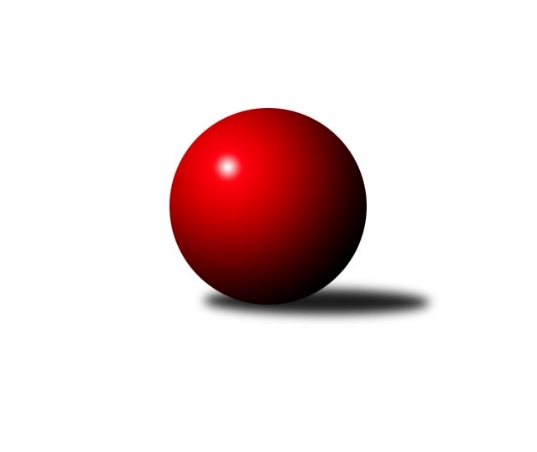 Č.6Ročník 2019/2020	1.5.2024 Krajský přebor MS 2019/2020Statistika 6. kolaTabulka družstev:		družstvo	záp	výh	rem	proh	skore	sety	průměr	body	plné	dorážka	chyby	1.	KK Lipník nad Bečvou ˝A˝	6	5	0	1	34.5 : 13.5 	(44.5 : 27.5)	2407	10	1676	731	42.3	2.	TJ Sokol Dobroslavice ˝A˝	5	4	1	0	29.0 : 11.0 	(40.5 : 19.5)	2515	9	1744	771	36.2	3.	TJ Nový Jičín ˝A˝	5	3	0	2	24.5 : 15.5 	(33.0 : 27.0)	2409	6	1678	731	44.8	4.	TJ Unie Hlubina ˝D˝	5	3	0	2	20.5 : 19.5 	(23.5 : 36.5)	2420	6	1715	705	55.6	5.	TJ Unie Hlubina ˝B˝	5	2	1	2	24.0 : 16.0 	(34.0 : 26.0)	2427	5	1689	737	36.8	6.	TJ Spartak Bílovec ˝A˝	5	2	0	3	18.5 : 21.5 	(31.0 : 29.0)	2360	4	1671	688	51.8	7.	TJ Sokol Bohumín ˝C˝	5	2	0	3	18.0 : 22.0 	(28.5 : 31.5)	2430	4	1707	724	47.6	8.	Kuželky Horní Benešov	5	2	0	3	17.0 : 23.0 	(28.5 : 31.5)	2424	4	1674	751	47.6	9.	TJ Sokol Sedlnice ˝B˝	6	2	0	4	17.5 : 30.5 	(34.0 : 38.0)	2375	4	1665	711	41	10.	TJ Horní Benešov ˝D˝	5	1	1	3	14.5 : 25.5 	(24.5 : 35.5)	2327	3	1650	677	57.8	11.	TJ VOKD Poruba ˝B˝	6	1	1	4	14.0 : 34.0 	(26.0 : 46.0)	2344	3	1662	682	63.2Tabulka doma:		družstvo	záp	výh	rem	proh	skore	sety	průměr	body	maximum	minimum	1.	KK Lipník nad Bečvou ˝A˝	4	4	0	0	29.0 : 3.0 	(34.5 : 13.5)	2448	8	2528	2358	2.	TJ Unie Hlubina ˝B˝	3	2	0	1	18.0 : 6.0 	(24.0 : 12.0)	2474	4	2550	2420	3.	TJ Nový Jičín ˝A˝	3	2	0	1	16.5 : 7.5 	(21.0 : 15.0)	2429	4	2456	2410	4.	TJ Sokol Sedlnice ˝B˝	3	2	0	1	15.5 : 8.5 	(22.5 : 13.5)	2508	4	2524	2491	5.	TJ Spartak Bílovec ˝A˝	3	2	0	1	15.5 : 8.5 	(22.0 : 14.0)	2440	4	2470	2404	6.	TJ Sokol Dobroslavice ˝A˝	2	1	1	0	12.0 : 4.0 	(17.0 : 7.0)	2503	3	2569	2437	7.	TJ VOKD Poruba ˝B˝	4	1	1	2	12.0 : 20.0 	(18.5 : 29.5)	2330	3	2401	2267	8.	TJ Sokol Bohumín ˝C˝	2	1	0	1	9.0 : 7.0 	(14.5 : 9.5)	2442	2	2491	2392	9.	Kuželky Horní Benešov	2	1	0	1	9.0 : 7.0 	(14.0 : 10.0)	2532	2	2546	2518	10.	TJ Horní Benešov ˝D˝	2	1	0	1	8.5 : 7.5 	(13.0 : 11.0)	2470	2	2602	2337	11.	TJ Unie Hlubina ˝D˝	1	0	0	1	3.0 : 5.0 	(5.0 : 7.0)	2471	0	2471	2471Tabulka venku:		družstvo	záp	výh	rem	proh	skore	sety	průměr	body	maximum	minimum	1.	TJ Sokol Dobroslavice ˝A˝	3	3	0	0	17.0 : 7.0 	(23.5 : 12.5)	2518	6	2562	2483	2.	TJ Unie Hlubina ˝D˝	4	3	0	1	17.5 : 14.5 	(18.5 : 29.5)	2415	6	2502	2351	3.	TJ Nový Jičín ˝A˝	2	1	0	1	8.0 : 8.0 	(12.0 : 12.0)	2400	2	2465	2334	4.	KK Lipník nad Bečvou ˝A˝	2	1	0	1	5.5 : 10.5 	(10.0 : 14.0)	2387	2	2427	2346	5.	TJ Sokol Bohumín ˝C˝	3	1	0	2	9.0 : 15.0 	(14.0 : 22.0)	2427	2	2494	2358	6.	Kuželky Horní Benešov	3	1	0	2	8.0 : 16.0 	(14.5 : 21.5)	2388	2	2424	2347	7.	TJ Unie Hlubina ˝B˝	2	0	1	1	6.0 : 10.0 	(10.0 : 14.0)	2403	1	2405	2401	8.	TJ Horní Benešov ˝D˝	3	0	1	2	6.0 : 18.0 	(11.5 : 24.5)	2280	1	2402	2206	9.	TJ Spartak Bílovec ˝A˝	2	0	0	2	3.0 : 13.0 	(9.0 : 15.0)	2320	0	2337	2302	10.	TJ VOKD Poruba ˝B˝	2	0	0	2	2.0 : 14.0 	(7.5 : 16.5)	2351	0	2386	2316	11.	TJ Sokol Sedlnice ˝B˝	3	0	0	3	2.0 : 22.0 	(11.5 : 24.5)	2331	0	2361	2302Tabulka podzimní části:		družstvo	záp	výh	rem	proh	skore	sety	průměr	body	doma	venku	1.	KK Lipník nad Bečvou ˝A˝	6	5	0	1	34.5 : 13.5 	(44.5 : 27.5)	2407	10 	4 	0 	0 	1 	0 	1	2.	TJ Sokol Dobroslavice ˝A˝	5	4	1	0	29.0 : 11.0 	(40.5 : 19.5)	2515	9 	1 	1 	0 	3 	0 	0	3.	TJ Nový Jičín ˝A˝	5	3	0	2	24.5 : 15.5 	(33.0 : 27.0)	2409	6 	2 	0 	1 	1 	0 	1	4.	TJ Unie Hlubina ˝D˝	5	3	0	2	20.5 : 19.5 	(23.5 : 36.5)	2420	6 	0 	0 	1 	3 	0 	1	5.	TJ Unie Hlubina ˝B˝	5	2	1	2	24.0 : 16.0 	(34.0 : 26.0)	2427	5 	2 	0 	1 	0 	1 	1	6.	TJ Spartak Bílovec ˝A˝	5	2	0	3	18.5 : 21.5 	(31.0 : 29.0)	2360	4 	2 	0 	1 	0 	0 	2	7.	TJ Sokol Bohumín ˝C˝	5	2	0	3	18.0 : 22.0 	(28.5 : 31.5)	2430	4 	1 	0 	1 	1 	0 	2	8.	Kuželky Horní Benešov	5	2	0	3	17.0 : 23.0 	(28.5 : 31.5)	2424	4 	1 	0 	1 	1 	0 	2	9.	TJ Sokol Sedlnice ˝B˝	6	2	0	4	17.5 : 30.5 	(34.0 : 38.0)	2375	4 	2 	0 	1 	0 	0 	3	10.	TJ Horní Benešov ˝D˝	5	1	1	3	14.5 : 25.5 	(24.5 : 35.5)	2327	3 	1 	0 	1 	0 	1 	2	11.	TJ VOKD Poruba ˝B˝	6	1	1	4	14.0 : 34.0 	(26.0 : 46.0)	2344	3 	1 	1 	2 	0 	0 	2Tabulka jarní části:		družstvo	záp	výh	rem	proh	skore	sety	průměr	body	doma	venku	1.	Kuželky Horní Benešov	0	0	0	0	0.0 : 0.0 	(0.0 : 0.0)	0	0 	0 	0 	0 	0 	0 	0 	2.	TJ Unie Hlubina ˝B˝	0	0	0	0	0.0 : 0.0 	(0.0 : 0.0)	0	0 	0 	0 	0 	0 	0 	0 	3.	TJ Unie Hlubina ˝D˝	0	0	0	0	0.0 : 0.0 	(0.0 : 0.0)	0	0 	0 	0 	0 	0 	0 	0 	4.	TJ Sokol Bohumín ˝C˝	0	0	0	0	0.0 : 0.0 	(0.0 : 0.0)	0	0 	0 	0 	0 	0 	0 	0 	5.	TJ Horní Benešov ˝D˝	0	0	0	0	0.0 : 0.0 	(0.0 : 0.0)	0	0 	0 	0 	0 	0 	0 	0 	6.	TJ Spartak Bílovec ˝A˝	0	0	0	0	0.0 : 0.0 	(0.0 : 0.0)	0	0 	0 	0 	0 	0 	0 	0 	7.	TJ Nový Jičín ˝A˝	0	0	0	0	0.0 : 0.0 	(0.0 : 0.0)	0	0 	0 	0 	0 	0 	0 	0 	8.	TJ Sokol Sedlnice ˝B˝	0	0	0	0	0.0 : 0.0 	(0.0 : 0.0)	0	0 	0 	0 	0 	0 	0 	0 	9.	TJ VOKD Poruba ˝B˝	0	0	0	0	0.0 : 0.0 	(0.0 : 0.0)	0	0 	0 	0 	0 	0 	0 	0 	10.	TJ Sokol Dobroslavice ˝A˝	0	0	0	0	0.0 : 0.0 	(0.0 : 0.0)	0	0 	0 	0 	0 	0 	0 	0 	11.	KK Lipník nad Bečvou ˝A˝	0	0	0	0	0.0 : 0.0 	(0.0 : 0.0)	0	0 	0 	0 	0 	0 	0 	0 Zisk bodů pro družstvo:		jméno hráče	družstvo	body	zápasy	v %	dílčí body	sety	v %	1.	Karel Ridl 	TJ Sokol Dobroslavice ˝A˝ 	5	/	5	(100%)	10	/	10	(100%)	2.	František Oliva 	TJ Unie Hlubina ˝D˝ 	5	/	5	(100%)	7	/	10	(70%)	3.	Michal Mainuš 	KK Lipník nad Bečvou ˝A˝ 	5	/	6	(83%)	10	/	12	(83%)	4.	Petr Vaněk 	Kuželky Horní Benešov 	4	/	5	(80%)	8	/	10	(80%)	5.	Josef Hendrych 	KK Lipník nad Bečvou ˝A˝ 	4	/	5	(80%)	8	/	10	(80%)	6.	Václav Rábl 	TJ Unie Hlubina ˝B˝ 	4	/	5	(80%)	7	/	10	(70%)	7.	Richard Štětka 	KK Lipník nad Bečvou ˝A˝ 	4	/	5	(80%)	7	/	10	(70%)	8.	Petr Hendrych 	KK Lipník nad Bečvou ˝A˝ 	4	/	5	(80%)	7	/	10	(70%)	9.	Radek Chovanec 	TJ Nový Jičín ˝A˝ 	4	/	5	(80%)	6	/	10	(60%)	10.	Petr Chodura 	TJ Unie Hlubina ˝B˝ 	4	/	5	(80%)	6	/	10	(60%)	11.	Zdeněk Hebda 	TJ VOKD Poruba ˝B˝ 	4	/	6	(67%)	7	/	12	(58%)	12.	Vladimír Štacha 	TJ Spartak Bílovec ˝A˝ 	3.5	/	5	(70%)	7	/	10	(70%)	13.	Ivo Stuchlík 	TJ Sokol Sedlnice ˝B˝ 	3.5	/	5	(70%)	7	/	10	(70%)	14.	Jaroslav Klus 	TJ Sokol Bohumín ˝C˝ 	3.5	/	5	(70%)	7	/	10	(70%)	15.	Eva Hradilová 	KK Lipník nad Bečvou ˝A˝ 	3.5	/	5	(70%)	5.5	/	10	(55%)	16.	Martin Třečák 	TJ Sokol Dobroslavice ˝A˝ 	3	/	3	(100%)	5.5	/	6	(92%)	17.	Jana Stehlíková 	TJ Nový Jičín ˝A˝ 	3	/	3	(100%)	5	/	6	(83%)	18.	Ivo Kovařík 	TJ Sokol Dobroslavice ˝A˝ 	3	/	4	(75%)	7	/	8	(88%)	19.	Petr Číž 	TJ Sokol Dobroslavice ˝A˝ 	3	/	4	(75%)	5	/	8	(63%)	20.	Rudolf Riezner 	TJ Unie Hlubina ˝B˝ 	3	/	4	(75%)	5	/	8	(63%)	21.	Libor Pšenica 	TJ Unie Hlubina ˝D˝ 	3	/	4	(75%)	4	/	8	(50%)	22.	Radmila Pastvová 	TJ Unie Hlubina ˝D˝ 	3	/	4	(75%)	4	/	8	(50%)	23.	Tomáš Binar 	TJ Spartak Bílovec ˝A˝ 	3	/	5	(60%)	6	/	10	(60%)	24.	Josef Hájek 	TJ Unie Hlubina ˝B˝ 	3	/	5	(60%)	6	/	10	(60%)	25.	David Binar 	TJ Spartak Bílovec ˝A˝ 	3	/	5	(60%)	6	/	10	(60%)	26.	Renáta Janyšková 	TJ Sokol Sedlnice ˝B˝ 	3	/	5	(60%)	6	/	10	(60%)	27.	Jaromír Martiník 	Kuželky Horní Benešov 	3	/	5	(60%)	5	/	10	(50%)	28.	Jaromír Hendrych 	TJ Horní Benešov ˝D˝ 	3	/	5	(60%)	5	/	10	(50%)	29.	Petr Hrňa 	TJ Nový Jičín ˝A˝ 	3	/	5	(60%)	5	/	10	(50%)	30.	Roman Grüner 	TJ Unie Hlubina ˝B˝ 	3	/	5	(60%)	5	/	10	(50%)	31.	Radim Bezruč 	TJ VOKD Poruba ˝B˝ 	3	/	6	(50%)	6.5	/	12	(54%)	32.	Vlastimila Kolářová 	KK Lipník nad Bečvou ˝A˝ 	3	/	6	(50%)	5	/	12	(42%)	33.	Václav Kladiva 	TJ Sokol Bohumín ˝C˝ 	2.5	/	5	(50%)	4.5	/	10	(45%)	34.	Pavlína Krayzelová 	TJ Sokol Bohumín ˝C˝ 	2	/	2	(100%)	3	/	4	(75%)	35.	Ladislav Petr 	TJ Sokol Sedlnice ˝B˝ 	2	/	3	(67%)	3.5	/	6	(58%)	36.	Nikolas Chovanec 	TJ Nový Jičín ˝A˝ 	2	/	3	(67%)	3	/	6	(50%)	37.	Michaela Tobolová 	TJ Sokol Sedlnice ˝B˝ 	2	/	4	(50%)	5.5	/	8	(69%)	38.	Karel Kuchař 	TJ Sokol Dobroslavice ˝A˝ 	2	/	4	(50%)	5	/	8	(63%)	39.	Pavel Plaček 	TJ Sokol Bohumín ˝C˝ 	2	/	4	(50%)	4	/	8	(50%)	40.	Libor Veselý 	TJ Sokol Dobroslavice ˝A˝ 	2	/	4	(50%)	4	/	8	(50%)	41.	David Láčík 	TJ Horní Benešov ˝D˝ 	2	/	5	(40%)	5.5	/	10	(55%)	42.	Miroslav Procházka 	Kuželky Horní Benešov 	2	/	5	(40%)	5	/	10	(50%)	43.	Jiří Jedlička 	Kuželky Horní Benešov 	2	/	5	(40%)	5	/	10	(50%)	44.	Jan Pospěch 	TJ Nový Jičín ˝A˝ 	2	/	5	(40%)	4	/	10	(40%)	45.	Antonín Fabík 	TJ Spartak Bílovec ˝A˝ 	2	/	5	(40%)	4	/	10	(40%)	46.	Rostislav Kletenský 	TJ Sokol Sedlnice ˝B˝ 	2	/	5	(40%)	4	/	10	(40%)	47.	Martin Koraba 	Kuželky Horní Benešov 	2	/	5	(40%)	3.5	/	10	(35%)	48.	Jaromír Piska 	TJ Sokol Bohumín ˝C˝ 	2	/	5	(40%)	3	/	10	(30%)	49.	Zdeněk Mžik 	TJ VOKD Poruba ˝B˝ 	2	/	6	(33%)	5	/	12	(42%)	50.	Radek Škarka 	TJ Nový Jičín ˝A˝ 	1.5	/	4	(38%)	5	/	8	(63%)	51.	Jaroslav Kecskés 	TJ Unie Hlubina ˝D˝ 	1.5	/	4	(38%)	4	/	8	(50%)	52.	Přemysl Horák 	TJ Spartak Bílovec ˝A˝ 	1	/	1	(100%)	2	/	2	(100%)	53.	Miroslav Petřek st.	TJ Horní Benešov ˝D˝ 	1	/	1	(100%)	2	/	2	(100%)	54.	Martin Gužík 	TJ Unie Hlubina ˝B˝ 	1	/	1	(100%)	1	/	2	(50%)	55.	Miroslav Bár 	TJ Nový Jičín ˝A˝ 	1	/	1	(100%)	1	/	2	(50%)	56.	Karel Kudela 	TJ Unie Hlubina ˝B˝ 	1	/	1	(100%)	1	/	2	(50%)	57.	Pavel Krompolc 	TJ Unie Hlubina ˝B˝ 	1	/	2	(50%)	3	/	4	(75%)	58.	František Sedláček 	TJ Unie Hlubina ˝D˝ 	1	/	2	(50%)	2	/	4	(50%)	59.	Alena Koběrová 	TJ Unie Hlubina ˝D˝ 	1	/	2	(50%)	2	/	4	(50%)	60.	Ján Pelikán 	TJ Nový Jičín ˝A˝ 	1	/	2	(50%)	2	/	4	(50%)	61.	Libor Jurečka 	TJ Nový Jičín ˝A˝ 	1	/	2	(50%)	2	/	4	(50%)	62.	Zdeněk Štefek 	TJ Sokol Dobroslavice ˝A˝ 	1	/	2	(50%)	2	/	4	(50%)	63.	Jaroslav Klekner 	TJ VOKD Poruba ˝B˝ 	1	/	2	(50%)	1	/	4	(25%)	64.	Milan Zezulka 	TJ Spartak Bílovec ˝A˝ 	1	/	3	(33%)	4	/	6	(67%)	65.	Zdeněk Žanda 	TJ Horní Benešov ˝D˝ 	1	/	3	(33%)	4	/	6	(67%)	66.	Milan Binar 	TJ Spartak Bílovec ˝A˝ 	1	/	3	(33%)	2	/	6	(33%)	67.	Alfréd Hermann 	TJ Sokol Bohumín ˝C˝ 	1	/	3	(33%)	2	/	6	(33%)	68.	Jiří Kolář 	KK Lipník nad Bečvou ˝A˝ 	1	/	3	(33%)	2	/	6	(33%)	69.	Zdeněk Smrža 	TJ Horní Benešov ˝D˝ 	1	/	3	(33%)	1	/	6	(17%)	70.	Martin Švrčina 	TJ Horní Benešov ˝D˝ 	1	/	3	(33%)	1	/	6	(17%)	71.	Zdeněk Kment 	TJ Horní Benešov ˝D˝ 	1	/	4	(25%)	4	/	8	(50%)	72.	Jiří Adamus 	TJ VOKD Poruba ˝B˝ 	1	/	4	(25%)	2	/	8	(25%)	73.	Jozef Kuzma 	TJ Sokol Bohumín ˝C˝ 	1	/	5	(20%)	5	/	10	(50%)	74.	Jaroslav Chvostek 	TJ Sokol Sedlnice ˝B˝ 	1	/	6	(17%)	6	/	12	(50%)	75.	Rostislav Sabela 	TJ VOKD Poruba ˝B˝ 	1	/	6	(17%)	3.5	/	12	(29%)	76.	Tomáš Zbořil 	TJ Horní Benešov ˝D˝ 	0.5	/	2	(25%)	2	/	4	(50%)	77.	Jana Martiníková 	Kuželky Horní Benešov 	0	/	1	(0%)	1	/	2	(50%)	78.	Tomáš Sobotík 	TJ Sokol Sedlnice ˝B˝ 	0	/	1	(0%)	1	/	2	(50%)	79.	Tibor Kállai 	TJ Sokol Sedlnice ˝B˝ 	0	/	1	(0%)	0	/	2	(0%)	80.	Ladislav Štafa 	TJ Sokol Bohumín ˝C˝ 	0	/	1	(0%)	0	/	2	(0%)	81.	Michal Blažek 	TJ Horní Benešov ˝D˝ 	0	/	1	(0%)	0	/	2	(0%)	82.	Oldřich Neuverth 	TJ Unie Hlubina ˝D˝ 	0	/	1	(0%)	0	/	2	(0%)	83.	Michaela Černá 	TJ Unie Hlubina ˝B˝ 	0	/	1	(0%)	0	/	2	(0%)	84.	Josef Navalaný 	TJ Unie Hlubina ˝B˝ 	0	/	1	(0%)	0	/	2	(0%)	85.	Roman Klímek 	TJ VOKD Poruba ˝B˝ 	0	/	1	(0%)	0	/	2	(0%)	86.	Michal Kudela 	TJ Spartak Bílovec ˝A˝ 	0	/	1	(0%)	0	/	2	(0%)	87.	Nikola Tobolová 	TJ Sokol Sedlnice ˝B˝ 	0	/	1	(0%)	0	/	2	(0%)	88.	Vilém Zeiner 	KK Lipník nad Bečvou ˝A˝ 	0	/	1	(0%)	0	/	2	(0%)	89.	Kristýna Samohrdová 	TJ Sokol Sedlnice ˝B˝ 	0	/	2	(0%)	1	/	4	(25%)	90.	David Stareček 	TJ VOKD Poruba ˝B˝ 	0	/	2	(0%)	1	/	4	(25%)	91.	Ota Beňo 	TJ Spartak Bílovec ˝A˝ 	0	/	2	(0%)	0	/	4	(0%)	92.	Zbyněk Tesař 	TJ Horní Benešov ˝D˝ 	0	/	2	(0%)	0	/	4	(0%)	93.	Helena Martinčáková 	TJ VOKD Poruba ˝B˝ 	0	/	2	(0%)	0	/	4	(0%)	94.	Lumír Kocián 	TJ Sokol Dobroslavice ˝A˝ 	0	/	3	(0%)	1	/	6	(17%)	95.	David Juřica 	TJ Sokol Sedlnice ˝B˝ 	0	/	3	(0%)	0	/	6	(0%)	96.	František Tříska 	TJ Unie Hlubina ˝D˝ 	0	/	3	(0%)	0	/	6	(0%)	97.	David Schiedek 	Kuželky Horní Benešov 	0	/	4	(0%)	1	/	8	(13%)	98.	Hana Vlčková 	TJ Unie Hlubina ˝D˝ 	0	/	5	(0%)	0.5	/	10	(5%)Průměry na kuželnách:		kuželna	průměr	plné	dorážka	chyby	výkon na hráče	1.	 Horní Benešov, 1-4	2487	1741	746	55.1	(414.5)	2.	TJ Sokol Sedlnice, 1-2	2459	1695	764	38.8	(409.9)	3.	TJ Unie Hlubina, 1-2	2440	1718	721	43.4	(406.8)	4.	TJ Sokol Dobroslavice, 1-2	2428	1697	730	41.5	(404.7)	5.	TJ Nový Jičín, 1-2	2414	1665	748	38.0	(402.4)	6.	TJ Sokol Bohumín, 1-4	2414	1698	715	47.5	(402.4)	7.	TJ Spartak Bílovec, 1-2	2409	1674	735	49.2	(401.5)	8.	KK Lipník nad Bečvou, 1-2	2376	1655	720	46.6	(396.0)	9.	TJ VOKD Poruba, 1-4	2359	1679	679	60.1	(393.2)	10.	- volno -, 1-4	0	0	0	0.0	(0.0)Nejlepší výkony na kuželnách: Horní Benešov, 1-4TJ Horní Benešov ˝D˝	2602	6. kolo	Zdeněk Kment 	TJ Horní Benešov ˝D˝	486	6. koloTJ Sokol Dobroslavice ˝A˝	2562	3. kolo	Karel Ridl 	TJ Sokol Dobroslavice ˝A˝	473	3. koloKuželky Horní Benešov	2546	5. kolo	Martin Koraba 	Kuželky Horní Benešov	470	5. koloKuželky Horní Benešov	2518	3. kolo	Jaromír Hendrych 	TJ Horní Benešov ˝D˝	467	6. koloTJ Sokol Bohumín ˝C˝	2494	6. kolo	Miroslav Procházka 	Kuželky Horní Benešov	453	3. koloTJ Nový Jičín ˝A˝	2465	5. kolo	Jozef Kuzma 	TJ Sokol Bohumín ˝C˝	452	6. koloTJ Unie Hlubina ˝D˝	2374	2. kolo	Petr Vaněk 	Kuželky Horní Benešov	452	3. koloTJ Horní Benešov ˝D˝	2337	2. kolo	Jiří Jedlička 	Kuželky Horní Benešov	448	3. kolo		. kolo	Petr Vaněk 	Kuželky Horní Benešov	448	5. kolo		. kolo	Martin Třečák 	TJ Sokol Dobroslavice ˝A˝	445	3. koloTJ Sokol Sedlnice, 1-2TJ Sokol Sedlnice ˝B˝	2524	4. kolo	Renáta Janyšková 	TJ Sokol Sedlnice ˝B˝	463	4. koloTJ Sokol Sedlnice ˝B˝	2508	2. kolo	Ladislav Petr 	TJ Sokol Sedlnice ˝B˝	462	2. koloTJ Unie Hlubina ˝D˝	2502	6. kolo	Ladislav Petr 	TJ Sokol Sedlnice ˝B˝	445	6. koloTJ Sokol Sedlnice ˝B˝	2491	6. kolo	Jaroslav Chvostek 	TJ Sokol Sedlnice ˝B˝	438	4. koloTJ VOKD Poruba ˝B˝	2386	2. kolo	Rostislav Kletenský 	TJ Sokol Sedlnice ˝B˝	435	4. koloKuželky Horní Benešov	2347	4. kolo	František Oliva 	TJ Unie Hlubina ˝D˝	434	6. kolo		. kolo	Ivo Stuchlík 	TJ Sokol Sedlnice ˝B˝	433	6. kolo		. kolo	Jaroslav Kecskés 	TJ Unie Hlubina ˝D˝	433	6. kolo		. kolo	Ivo Stuchlík 	TJ Sokol Sedlnice ˝B˝	431	4. kolo		. kolo	Libor Pšenica 	TJ Unie Hlubina ˝D˝	429	6. koloTJ Unie Hlubina, 1-2TJ Unie Hlubina ˝B˝	2550	3. kolo	Josef Hájek 	TJ Unie Hlubina ˝B˝	450	1. koloTJ Sokol Dobroslavice ˝A˝	2510	5. kolo	Petr Chodura 	TJ Unie Hlubina ˝B˝	445	3. koloTJ Unie Hlubina ˝D˝	2471	5. kolo	František Oliva 	TJ Unie Hlubina ˝D˝	445	5. koloTJ Unie Hlubina ˝B˝	2451	5. kolo	Rudolf Riezner 	TJ Unie Hlubina ˝B˝	443	3. koloTJ Unie Hlubina ˝D˝	2433	1. kolo	Karel Ridl 	TJ Sokol Dobroslavice ˝A˝	437	5. koloTJ Unie Hlubina ˝B˝	2420	1. kolo	Libor Veselý 	TJ Sokol Dobroslavice ˝A˝	434	5. koloTJ Sokol Bohumín ˝C˝	2358	3. kolo	Jaroslav Kecskés 	TJ Unie Hlubina ˝D˝	430	5. koloTJ Sokol Sedlnice ˝B˝	2331	5. kolo	František Oliva 	TJ Unie Hlubina ˝D˝	428	1. kolo		. kolo	Petr Chodura 	TJ Unie Hlubina ˝B˝	428	1. kolo		. kolo	Rudolf Riezner 	TJ Unie Hlubina ˝B˝	425	5. koloTJ Sokol Dobroslavice, 1-2TJ Sokol Dobroslavice ˝A˝	2569	2. kolo	Ivo Kovařík 	TJ Sokol Dobroslavice ˝A˝	457	2. koloTJ Sokol Dobroslavice ˝A˝	2437	4. kolo	Karel Ridl 	TJ Sokol Dobroslavice ˝A˝	447	2. koloTJ Unie Hlubina ˝B˝	2405	4. kolo	Petr Číž 	TJ Sokol Dobroslavice ˝A˝	442	2. koloTJ Spartak Bílovec ˝A˝	2302	2. kolo	Petr Chodura 	TJ Unie Hlubina ˝B˝	439	4. kolo		. kolo	Ivo Kovařík 	TJ Sokol Dobroslavice ˝A˝	436	4. kolo		. kolo	Milan Zezulka 	TJ Spartak Bílovec ˝A˝	425	2. kolo		. kolo	Petr Číž 	TJ Sokol Dobroslavice ˝A˝	422	4. kolo		. kolo	Václav Rábl 	TJ Unie Hlubina ˝B˝	415	4. kolo		. kolo	Martin Třečák 	TJ Sokol Dobroslavice ˝A˝	410	2. kolo		. kolo	Karel Kuchař 	TJ Sokol Dobroslavice ˝A˝	408	2. koloTJ Nový Jičín, 1-2TJ Spartak Bílovec ˝A˝	2505	4. kolo	Vlastimila Kolářová 	KK Lipník nad Bečvou ˝A˝	448	2. koloTJ Nový Jičín ˝A˝	2466	4. kolo	David Binar 	TJ Spartak Bílovec ˝A˝	444	4. koloTJ Nový Jičín ˝A˝	2456	6. kolo	Jan Pospěch 	TJ Nový Jičín ˝A˝	444	6. koloKK Lipník nad Bečvou ˝A˝	2427	2. kolo	Milan Zezulka 	TJ Spartak Bílovec ˝A˝	442	4. koloTJ Nový Jičín ˝A˝	2421	1. kolo	Michal Mainuš 	KK Lipník nad Bečvou ˝A˝	436	2. koloTJ Nový Jičín ˝A˝	2410	2. kolo	Radek Škarka 	TJ Nový Jičín ˝A˝	428	6. koloTJ Unie Hlubina ˝B˝	2401	6. kolo	Tomáš Binar 	TJ Spartak Bílovec ˝A˝	424	4. koloTJ Horní Benešov ˝D˝	2231	1. kolo	Jana Stehlíková 	TJ Nový Jičín ˝A˝	423	2. kolo		. kolo	Jan Pospěch 	TJ Nový Jičín ˝A˝	423	4. kolo		. kolo	Filip Sýkora 	TJ Spartak Bílovec ˝A˝	421	4. koloTJ Sokol Bohumín, 1-4TJ Sokol Bohumín ˝C˝	2491	4. kolo	Jaroslav Klus 	TJ Sokol Bohumín ˝C˝	450	4. koloKuželky Horní Benešov	2424	2. kolo	František Oliva 	TJ Unie Hlubina ˝D˝	447	4. koloTJ Sokol Bohumín ˝C˝	2392	2. kolo	Jaroslav Klus 	TJ Sokol Bohumín ˝C˝	438	2. koloTJ Unie Hlubina ˝D˝	2351	4. kolo	Martin Koraba 	Kuželky Horní Benešov	434	2. kolo		. kolo	Jana Martiníková 	Kuželky Horní Benešov	419	2. kolo		. kolo	Václav Kladiva 	TJ Sokol Bohumín ˝C˝	417	4. kolo		. kolo	Pavel Plaček 	TJ Sokol Bohumín ˝C˝	416	4. kolo		. kolo	Hana Vlčková 	TJ Unie Hlubina ˝D˝	416	4. kolo		. kolo	Jozef Kuzma 	TJ Sokol Bohumín ˝C˝	413	4. kolo		. kolo	Petr Vaněk 	Kuželky Horní Benešov	409	2. koloTJ Spartak Bílovec, 1-2TJ Spartak Bílovec ˝A˝	2470	5. kolo	Tomáš Binar 	TJ Spartak Bílovec ˝A˝	454	5. koloTJ Spartak Bílovec ˝A˝	2445	3. kolo	Milan Zezulka 	TJ Spartak Bílovec ˝A˝	431	5. koloTJ Sokol Bohumín ˝C˝	2428	1. kolo	Antonín Fabík 	TJ Spartak Bílovec ˝A˝	428	3. koloTJ Spartak Bílovec ˝A˝	2404	1. kolo	Vladimír Štacha 	TJ Spartak Bílovec ˝A˝	427	3. koloTJ Sokol Sedlnice ˝B˝	2361	3. kolo	Antonín Fabík 	TJ Spartak Bílovec ˝A˝	424	5. koloKK Lipník nad Bečvou ˝A˝	2346	5. kolo	Pavel Plaček 	TJ Sokol Bohumín ˝C˝	423	1. kolo		. kolo	Ivo Stuchlík 	TJ Sokol Sedlnice ˝B˝	419	3. kolo		. kolo	Tomáš Binar 	TJ Spartak Bílovec ˝A˝	419	3. kolo		. kolo	Jaroslav Klus 	TJ Sokol Bohumín ˝C˝	418	1. kolo		. kolo	David Binar 	TJ Spartak Bílovec ˝A˝	416	3. koloKK Lipník nad Bečvou, 1-2KK Lipník nad Bečvou ˝A˝	2528	6. kolo	Richard Štětka 	KK Lipník nad Bečvou ˝A˝	451	6. koloKK Lipník nad Bečvou ˝A˝	2484	4. kolo	Martin Koraba 	Kuželky Horní Benešov	449	6. koloKK Lipník nad Bečvou ˝A˝	2420	1. kolo	Petr Hendrych 	KK Lipník nad Bečvou ˝A˝	443	4. koloKuželky Horní Benešov	2394	6. kolo	Josef Hendrych 	KK Lipník nad Bečvou ˝A˝	441	6. koloKK Lipník nad Bečvou ˝A˝	2358	3. kolo	Petr Hendrych 	KK Lipník nad Bečvou ˝A˝	430	1. koloTJ VOKD Poruba ˝B˝	2316	4. kolo	Richard Štětka 	KK Lipník nad Bečvou ˝A˝	429	1. koloTJ Sokol Sedlnice ˝B˝	2302	1. kolo	Josef Hendrych 	KK Lipník nad Bečvou ˝A˝	428	3. koloTJ Horní Benešov ˝D˝	2206	3. kolo	Richard Štětka 	KK Lipník nad Bečvou ˝A˝	427	4. kolo		. kolo	Josef Hendrych 	KK Lipník nad Bečvou ˝A˝	424	1. kolo		. kolo	Josef Hendrych 	KK Lipník nad Bečvou ˝A˝	423	4. koloTJ VOKD Poruba, 1-4TJ Sokol Dobroslavice ˝A˝	2483	1. kolo	Karel Ridl 	TJ Sokol Dobroslavice ˝A˝	455	1. koloTJ Horní Benešov ˝D˝	2402	5. kolo	Ivo Kovařík 	TJ Sokol Dobroslavice ˝A˝	454	1. koloTJ VOKD Poruba ˝B˝	2401	5. kolo	Petr Hrňa 	TJ Nový Jičín ˝A˝	433	3. koloTJ VOKD Poruba ˝B˝	2357	6. kolo	Radek Chovanec 	TJ Nový Jičín ˝A˝	432	3. koloTJ Spartak Bílovec ˝A˝	2337	6. kolo	David Binar 	TJ Spartak Bílovec ˝A˝	432	6. koloTJ Nový Jičín ˝A˝	2334	3. kolo	Rostislav Sabela 	TJ VOKD Poruba ˝B˝	428	5. koloTJ VOKD Poruba ˝B˝	2293	3. kolo	Vladimír Štacha 	TJ Spartak Bílovec ˝A˝	427	6. koloTJ VOKD Poruba ˝B˝	2267	1. kolo	Jaromír Hendrych 	TJ Horní Benešov ˝D˝	421	5. kolo		. kolo	David Láčík 	TJ Horní Benešov ˝D˝	418	5. kolo		. kolo	Zdeněk Hebda 	TJ VOKD Poruba ˝B˝	416	6. kolo- volno -, 1-4Četnost výsledků:	8.0 : 0.0	3x	7.0 : 1.0	9x	6.5 : 1.5	1x	6.0 : 2.0	3x	5.0 : 3.0	1x	4.0 : 4.0	2x	3.5 : 4.5	1x	3.0 : 5.0	3x	2.5 : 5.5	1x	2.0 : 6.0	4x	1.5 : 6.5	1x	1.0 : 7.0	1x